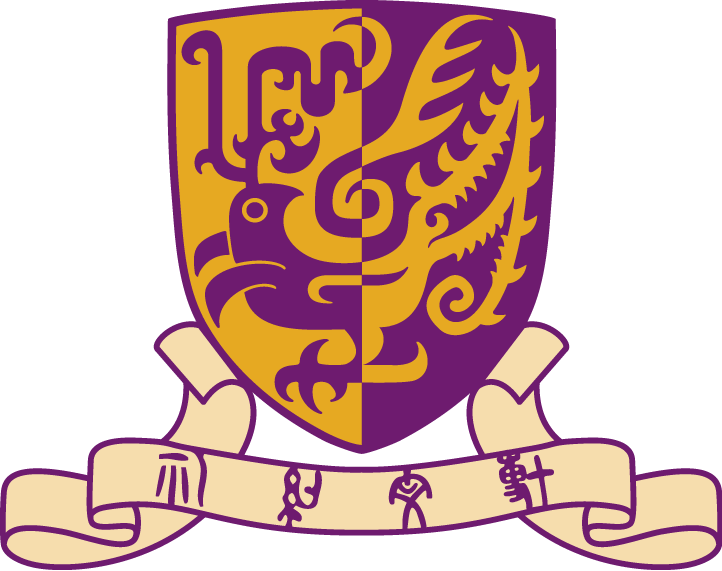 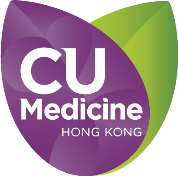 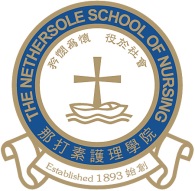 The Chinese University of Hong KongFaculty of MedicineThe Nethersole School of Nursing	Inbound Student Exchange Programme 2017OverviewStudents’ learning opportunitiesStudents will be arranged in small groups to attend the following activities:1. Lecture: ~ 2 – 3 times, 2 hours per time2. Lab day: ~ 2 – 3 times, 2 hours per time3. Clinical visits: 2 - 3 times, 2 - 3 hours per time 4. Other activities: Campus tour, library tour, laboratory tour, cultural activities and   student presentation. Tentative itinerary of the Inbound Student Exchange Programme 2017 for reference:Duration 2 weeks from 6 to 17 February 2017Students Undergraduates from universities in China, Taiwan, Japan, South Korea, UK, Australia and USA. Course Overview and Objectives Aim of the Programme:The programme aims to provide exchange opportunities for students from other countries to learn about the healthcare system and nursing education in Hong Kong. Objectives:To broaden students’ understanding of the health care delivery system and health care services in Hong Kong.To enhance students’ knowledge about the various nursing education programmes in Hong Kong.  To facilitate students to exchange views and share learning experience with students from other countries. To provide opportunities for students to discuss and compare the similarities and differences in the healthcare system and nursing education of their own country and those of other countries. To introduce some cultural activities to students.  Prerequisites  NoneActivities Lecture, lab days, clinical visit, cultural activities, and student presentationCredit units NoExternal Affairs Officers (Student)Ms. Dorothy NS ChanPhone: +852 3943 8165Email: dorothycns@cuhk.edu.hkContact personMs. Sammi NgPhone: +852 3943 4039    Email: samming@cuhk.edu.hk DateTopics6 Feb 2017 (Mon)- Programme introduction- Campus tour - Laboratory tour7 Feb 2017 (Tues)Lecture 1: Fundamentals of Nursing I 8 Feb 2017 (Wed)Lab day 1: Fundamentals of Nursing I9 Feb 2017 (Thu)Clinical visit 110 Feb 2017 (Fri)Library tourCultural activities 11 Feb 2017 (Sat)Self-arranged activities 12 Feb 2017 (Sun)Self-arranged activities 13 Feb 2017 (Mon)Lecture 2: Introduction to Behavioural & Social Sciences Clinical visit 214 Feb 2017 (Tue)Lab day 2: Nursing in the Hospital IIClinical visit 315 Feb 2017 (Wed)Lecture 3: Nursing in Clinical Specialties I 16 Feb 2017 (Thu)Lab day 3: Nursing in Clinical Specialties I17 Feb 2017 (Fri) Sharing session (sharing of nursing education and health care system among students from various universities)Self-arranged activities